Tabele w MS Word-ćwiczenia.Przeczytaj tekst na stronach 120-122. Na stronie 120 masz pokazane, jak można wstawiać tabele do dokumentu tekstowego. Wstawiając tabelę (korzystaj z polecenia wstaw tabelę) wybierz ile kolumn i ile wierszy będzie liczyła tabela. Pamiętaj jednak, że zawsze możesz dołączać kolumny lub wiersze oraz je skasować. Kasując wiersz lub kolumnę wstaw kursor    w jednej z komórek wiersza/kolumny.  Krawędzie tabeli możesz formatować (np. zmieniać szerokość, kształt) wykorzystując polecenie: obramowanie i cieniowanie. Możesz, w razie potrzeby, scalić wiersze (połączyć ze sobą) wybierając polecenie w menu kontekstowym: scal wiersze. Zadanie domowe : ćw. 5 str. 124: przygotuj tabelkę z najwyższymi szczytami Ziemi. Tabelkę możesz ozdobić obramowaniem i ozdobnymi napisami. Zadanie wysyłają: Ania, Hubert, Małgosia, Dominika C.Poćwicz:Zadanie 1.Posługując się tabelą w MS Word wykonaj plan lekcji. Możesz wykorzystać poniższy wzór lub zapisać plan swojej klasy. Wyśrodkuj tekst w każdej komórce. Możesz dodać cieniowanie komórek.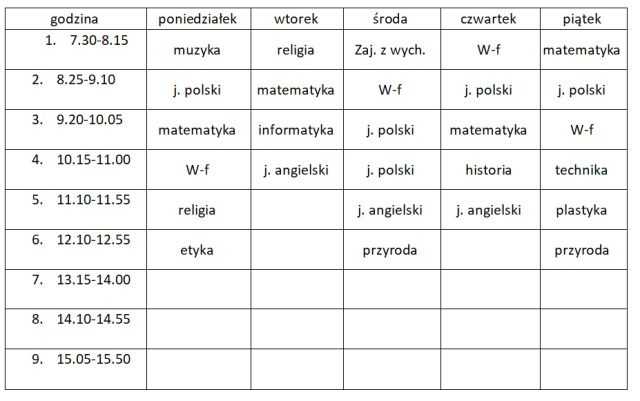 Zadanie 2.Stwórz poniższą krzyżówkę posługując się tabelami i usuwaniem niepotrzebnych krawędzi: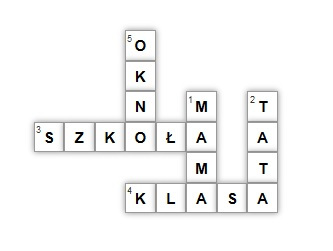 